Publicado en Santander, Cantanbria el 19/01/2016 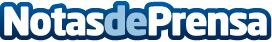 La empresa CIC Consulting obtiene el sello 'Pyme Innovadora' del Ministerio de Economía y competitividadCIC comienza el 2016 con un nuevo sello, 'Pyme Innovadora'. La Dirección General de Innovación y Competitividad del Ministerio de Economía y Competitividad (MINECO) concedió a CIC el sello de la pequeña y mediana empresa (pyme) innovadora. Este sello confirma la calidad de los servicios ofrecidos por CIC Consulting Informático en gestión integral de la innovación para sus clientesDatos de contacto:CIC Consulting Informático942 269 017Nota de prensa publicada en: https://www.notasdeprensa.es/la-empresa-cic-consulting-obtiene-el-sello Categorias: Nacional Madrid Aragón Logística Software Otras Industrias http://www.notasdeprensa.es